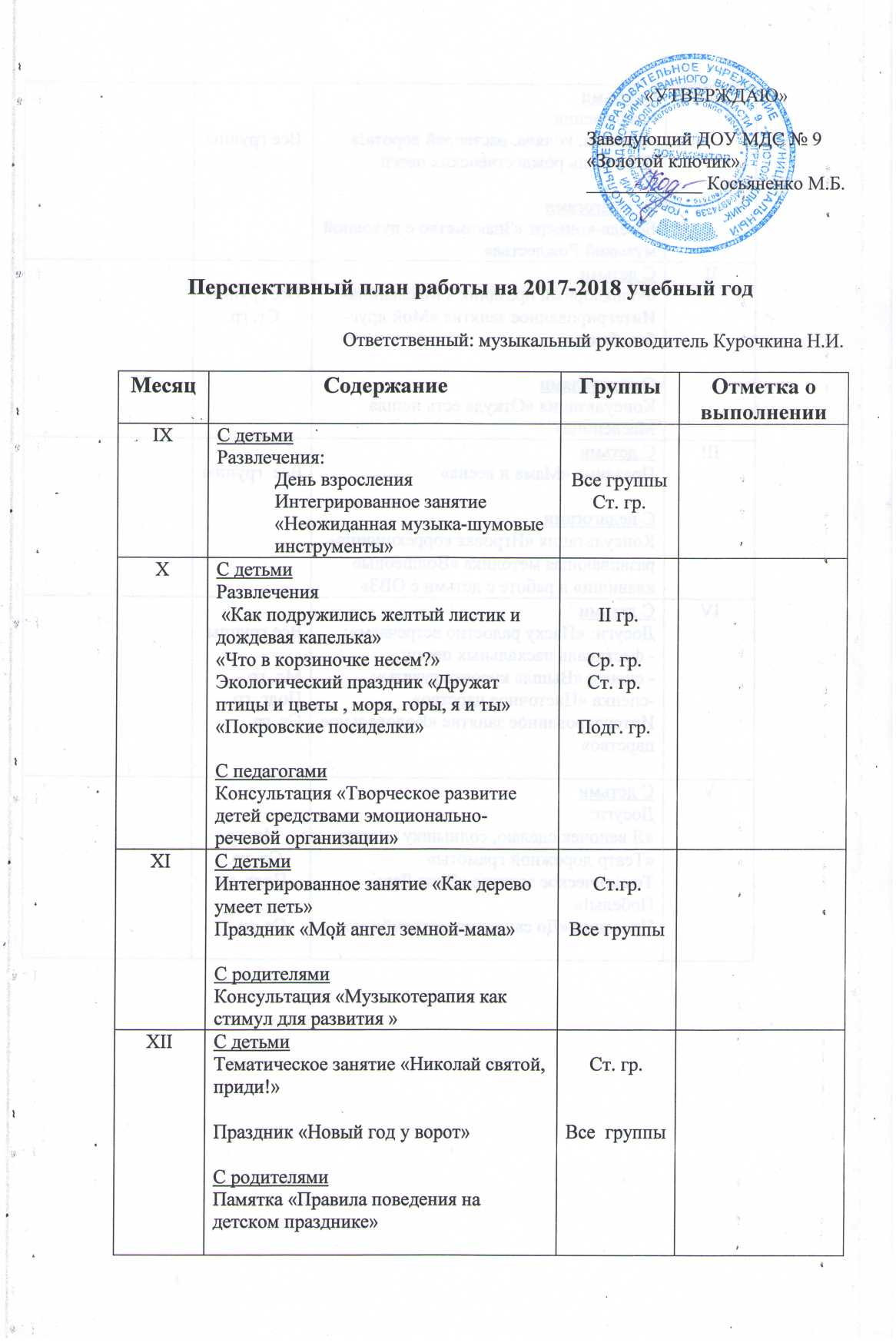 Перспективный план работы на 2017-2018 учебный годОтветственный: музыкальный руководитель Курочкина Н.И.МесяцСодержаниеГруппыОтметка о выполненииIXС детьмиРазвлечения:День взросленияИнтегрированное занятие «Неожиданная музыка-шумовые инструменты»Все группыСт. гр.XС детьмиРазвлечения «Как подружились желтый листик и дождевая капелька»«Что в корзиночке несем?»Экологический праздник «Дружат птицы и цветы , моря, горы, я и ты»«Покровские посиделки»С педагогамиКонсультация «Творческое развитие детей средствами эмоционально-речевой организации»II гр.    Ср. гр.    Ст. гр.  Подг. гр.XIС детьмиИнтегрированное занятие «Как дерево умеет петь»Праздник «Мой ангел земной-мама»С родителямиКонсультация «Музыкотерапия как стимул для развития »Ст.гр.Все группыXIIС детьмиТематическое занятие «Николай святой, приди!»Праздник «Новый год у ворот» С родителямиПамятка «Правила поведения на детском празднике»Ст. гр. Все  группыIС детьмиРазвлечения: «Коляда, коляда, растворяй ворота!»Фестиваль рождественских песенС педагогамиБеседа-концерт «Знакомство с духовной музыкой Рождества»Все группы.IIС детьмиФольклорный праздник « Масленица»Интегрированное занятие «Мой друг-барабан»С родителямиКонсультация «Откуда есть пошла Масленица»Все группыСт. гр.IIIС детьмиПраздник «Мама и весна»С педагогамиКонсультация «Игровая коррекционно-развивающая методика «Волшебные клавиши» в работе с детьми с ОВЗ»Все  группы IVС детьмиДосуги: «Пасху радостно встречаем»: - фестиваль пасхальных песен;- сценка «Вышла курочка гулять»;-сценка «Цветочное царство».Интегрированное занятие «Колокольное царство»Все группыМл. гр.Подг. гр.Ст. гр.VС детьмиДосуги:«Я веночек сделаю, солнышку вплету»«Театр дорожной грамоты»Тематическое занятие «Этот День Победы!»Праздник «До свидания, детский сад»Мл. гр.    Ср. гр.   Подг. гр.   Ст. гр.